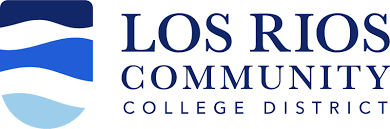 District Accessibility Plan Implementation Committee

2021-2022 Second-Year ReportMarch 31, 2022Co-Chairs: Torence Powell, Kandace KnudsonCommittee MembershipFaculty Co-ChairKandace Knudson SCC DE CoordinatorFacultyARCLeslie Reeves, Universal Design for Learning CoordinatorSharleen McCarroll, Math ProfessorCRCJena Trench OCDC & Biology ProfessorSharon Stith, Health Services ProfessorFLCDaniel Hale Physics/Astronomy ProfessorMorgan Murphy, DE CoordinatorSCCJanelle Pettler CIS ProfessorBrian Pogue Instructional Development CoordinatorDSPS FacultyScott Hamilton CRCToni Newman SCCLRCFT FacultyVeronica Lopez ARC Nutrition ProfessorKatie Carbary SCC Psychology ProfessorCollege ClassifiedMike Warner Student Personnel Assistant, DSP&S, ARCGurpreet Bhatia Student Personnel Assistant, DSPS, CRCChristy Pimental Student Personnel Assistant, DSP&S, FLCStacy Bernstein Instructional Assistant Computer Lab, SCCCollege AdministrationARCAdam Karp,  Dean of Planning, Research, Technology, ARCCRCTadael Emiru Associate VP, Equity, Innovation, and Institutional Effectiveness FLCMatt Wright Dean Athletics, Kinesiology, and Distance EducationSCCKirk Sosa, Dean ITDistrict Torence Powell, (co-chair), Associate Vice Chancellor of InstructionTamara Armstrong, Associate Vice Chancellor of ITKen Cooper, Information Technology AnalystOverviewAs mentioned in the DAPIC first year final report, one of the second-year goals of DAPIC was to “develop recommendations for building wrap-around Support for All” (see Appendix A). In many conversations with accessibility experts at the CCC Accessibility Center, other CCC campuses and even the Office for Civil Rights accessibility team, the co-chairs learned that starting from a new policy to create a system to support 100% accessibility is not easy or very feasible; steps toward 100% accessibility should be gradual. Thus, these second-year recommendations are a supplement to the DAPIC first-year report (Appendix A), reflecting an incremental implementation of steps to achieve full accessibility and prioritizing the most positively impactful accessibility features that provide student access. These recommendations are general and reflect a feasible path, not inclusive of budgetary and operational details.Capability Maturity Model Overview DAPIC recommends implementing an incremental model of training and implementing accessibility features to maximize positive impact to students. The Capability Maturity Model is one such practical model and has proven success in the CSUs.  Another term for incremental progressA method from software engineering and program development (1980s) Successfully implemented by CSUs under the leadership of Dawn OkinakaStandard approach of implementation of this kindMaximizes impact to studentsPrioritizes instructional environmentMinimizes initial investment of time and frustrationSuggested Action PlanEnsure consistent leadership and or shared governance of district accessibility efforts long-term, inclusive of faculty and other constituency groupsMany on DAPIC have volunteered to continue this work and have committed to develop the recommendations outlined hereDevelop a clear roadmap and detailed plan from these recommendationsAddress or revise the original Accessibility Plan because it is outdated, inaccurate, and better served as a historical document, to be superceded by an incremental (CMM) plan and roadmapCreate milestones to measure success of implementation and development of first phaseHire/choose support teams—modeled after the Fast Track Accessibility Team design and including OER and captioning project leadership and facilitation—to do accessibility remediation and facilitation workContinue ongoing remediation work of instructional materials including captioning project and OER project at current funding and staffing levels as long as possible (see Funding section below)Implement the DAPIC list of baseline accessibility digital ICT features and responsibilities recommended in  phase 1 for all employees. “Accessible” ICT will:  Be accessible to a screen-readerHave a heading structure in place (including tables)Have user-enabled “flexible” viewing (font size, contrast, a-la Libretext viewer)Have at least basic alt-text (not detailed description)Readable equationsCreate a small proposed list of specific initial or baseline faculty responsibilities (see Appendix B) Create parallel list for non-faculty (see Appendix C)Create proposed institutional support structure(s) suggested to support these features (see Appendix D)Determine and create training for faculty and non-facultySuggested Timeline Establish a timeline for the first phase in parallel to timing mentioned in P-7136 (or update P-7136) By October 1 2022, have a communications plan and a plan identified for faculty & non-faculty to be trained in baseline skillsBy July 1 2023 have delineation of funding sources for district vs campus pieces of this planBy October 1 2023 have support structure functioning (built and started by July 1 2023)By October 1 2024 have accountability measures in place  By Jan 1, 2025 have next phase of accessibility rollout designedCommunication Key messagingAccessibility is an equity issue - Testimonials from students and facultyAccessibility builds empathy; accessibility is humanizingCommunicate messages about accessibility and its work through existing or institutionalized shared governance such as senates and or new form of DAPIC Accessible content has benefits for everyone (encompasses best practices)Data Collection – Determine impact of accessible and inaccessible Tie the message with the LRCCD Mission/Vision/Goals messageStrategiesEmailsCampus Weekly email (for example at ARC, Beaver Bytes, similar ways for other campus)Flex & Professional DevelopmentUtilize Influencers – people that already do this work (friendly face within the department)Quick reference guide Student and employee stories about the importance of (508) accessibility in their lives ITC or similar Weekly emailsBanner on Canvas for accessibility optionsPartner with Assistive Technology rollout messaging (e.g. Kurzweil tool)FundingFind funding and coordination for long-term captioning and OER projectsContinue with HEERF or other similar source as long as possibleFall 2023: SEAP or other equity-related funding proposal—stage 1, one coordinator for all campuses but with admin support for budgeting/hiring/hr paperwork - Would handle both document and captioning remediationCaptioning support - faculty coordinator as is part of current modelCaptioning support - 10hrs+ per week classifiedOERs/ZTC Documents Fast Track Accessibility Team model. Classified support consistent with current Fast Track model A team of student workers to help support above suggested teamSeek grants and other funds for increasing capacity for accessibility across the districtAppendix A: Excerpt from First-Year DAPIC Report 2020-2021Summary and Goals for this reportThis report summarizes the work completed during the first year of the District Accessibility Plan Implementation Committee (DAPIC), formed in Spring of 2020 in response to the 2019 Accessibility Plan drafted by the LRCCD districtwide Accessibility Task Force. The DAPIC work summarized here suggests processes and responsibilities for the creation and curation of accessible instructional materials in order to ensure that our learning environments are accessible to all and compliant with Section 508 of the Rehabilitation Act of 1973 and other relevant California and federal government laws. As the CCCCO explains in its 2018 “Information and Communication Technology and Instructional Material Accessibility Standard,” “ensuring equal access to equally effective instructional materials and ICT is the responsibility of all CCC administrators, faculty, and staff.” Accordingly, this committee is developing distributed responsibilities for this work.Although created with a one-year timeline, it is the intention of the DAPIC to continue its work as long as necessary in order to ensure that the LRCCD is able to sustainably support the creation and maintenance of accessible instructional materials as part of its routine functions. Because ensuring the accessibility of instructional materials requires advanced, specialized knowledge and the systematic implementation of processes and training for not just faculty but also classified professionals and administrators, it is the expectation of the DAPIC that this report and the committee’s ongoing work will inform current and future planning processes at the colleges and district. Such planning must immediately address the need for new infrastructural support personnel who perform the specialized accessibility work outlined in this report.Changing the practices at the district and its colleges to ensure that accessibility is a priority must include a shift in culture so that the people of the LRCCD embrace accessibility as a shared responsibility. Initial goals of DAPIC and key resultsDAPIC was charged in Spring of 2020 to “work to better understand the scope of the work required to create and remediate ICT, with a specific focus on instruction materials. The committee will also identify the types of resources needed.”The committee’s five initial goals and key results:Inventory the scope of work required to meet accessibility standards and guidelines.The work required to ensure the accessibility of ICT is broad and excessive, requiring specialized accessibility expertise. Identify areas that faculty should be responsible to meet accessibility standards.Faculty—with appropriate training—will be able to create accessible materials in most cases and will need support from accessibility specialists at their campus and district.Identify needed training resources for faculty to meet accessibility standards and guidelines.Training for faculty should be facilitated, recurrent, and part of a wrap-around accessibility support mechanism for all LRCCD employees.Identify areas of higher-level ICT accessibility issues that should not be completed by faculty. Ensuring accessible ICT requires high-level, specialized knowledge that should be provided by continuing, institutionalized campus and district resources and personnel, dedicated to ICT accessibility.Identify the workload impacts required to meet accessibility standards and guidelines.The wholesale shift to a culture of accessibility at LRCCD will require a significant and distributed workload, supported by campus and district specialists and new processes to be developed and refined over the next several years.  Summary of DAPIC Work Fall 2020- Spring 2021In response to the five tasks outlined above in the original DAPIC charge, the committee created five corresponding work groups. Work groups completed their assigned tasks with the help of the larger committee. See the Appendices A-D for the completed Scope of Work, Proposed Faculty and Specialist Responsibilities, Training Objectives, and Workload Implications. Additionally, work groups provided overall recommendations, which are included in the Recommendations section in the end of the document. DAPIC (Strategic-Level) Committee Observations and RecommendationsCulture ChangeWe need a culture change: Considering accessibility as a “burden” places emotional load onto our LRCCD community members who have disabilities, visible or otherwise. Changes are needed in the culture to shift the perception of the term “accessibility” as a shared responsibility, not a burden.There is incentive to ignore accessibility because the ever-changing accessibility tools and standards that faculty (and others) are expected to apply to course materials creates conflicting information and significant additional workload. Faculty Workload No amount of training will effectively address all the workload issues related to accessibility. Resources including additional staffing will be necessary.The workload associated with accessibility is not evenly distributed among disciplines, therefore it can be expected that some faculty areas will need more specialist support than others. Legal GuidanceThe 2019 Accessibility Plan and board policies R-2731 and P-7136 should be vetted and updated by the new LRCCD counsel with appropriate consultation as needed from CCC Accessibility Center and DAPIC.DSPS and DE Team CollaborationsCampus Distance Education and DSPS teams need to work collaboratively and seamlessly with faculty in both the provision of 504 accommodations for students and 508 accessibility in the digital environment so that students easily  receive services and access they need. Support for All at LRCCDWrap-around support for all Los Rios employees, housed on the College campuses and including accessibility specialists, should be established and institutionalized into routine district and campus processes.Long-term Accessibility LeadershipRecommend continued, long-term DAPIC work to lead changes in culture and practice to prioritize accessibility for the benefit of all Accessibility experts across district are DAPIC, and they are poised to guide these changes mentioned here Proposed Next StepsFall 2021Solicit approval for DAPIC long-term workRe-convene in Fall 2021 with continued appointments and new committee members as needed and agreed upon by DAS/LRCCDConstruct DAPIC goals and timelineProposed Goals 2021-2022Create subcommittees/work groups to address non-instructional materials Develop training plan  Refine captioning and develop other related document and multimedia processes, identifying long-term budget sources such as direct access to Distance Education Captioning and Transcription (and leveraging HEERF $ where appropriate)Develop recommendations for building wrap-around Support for All, including support for non-instructional personnel such as classified professionals and administrators where appropriate Develop long-term plan for DAPIC 2022-2023, (leveraging HEERF $ where appropriate)Appendix BRecommended Faculty Baseline Accessibity Responsibilities Getting Started with AccessibilitySimple steps faculty can take right now to join the path toward creating equitable, and accessible, course content:Enroll in the Los Rios Foundations Training to learn and apply basic principles of instructional design and accessibility in Canvas, such as:Use heading styles appropriatelyInclude meaningful alternative text for images Use appropriate color contrast between text and background colors. Black on white demonstrates a high level of contrast.Provide meaningful hyperlink text.Use the ordered (numbered) and unordered (bulleted) list tool where appropriateUse appropriate and flexible text sizingSubmit requests for videos to have high quality captioningUse Accessibility checkers, such as PopeTech in CanvasPrioritize the use of Canvas Pages over Word documents and PDFs, etcEnroll in the self-paced Los Rios Accessible Course Creation Academy (ACCA) to:Create accessible content pages, discussions, and assignments in Canvas;Create accessible documents, such as Word and PDFs;Create closed-captions for videos and transcripts for audio recordings.Create an overarching accessibility plan for your courseAppendix C: Recommended Responsibilities for Non-facultySimple steps non-faculty can take right now to join the path toward creating equitable, and accessible content:Enroll in a new training that will be designed for non-faculty The use of simple Word documents and PDFs, etc - This could be covered with the headings, images and contrast.The use of Outlook messages to convey information rather than file attachmentsHow to use links within emailsHow to use the Outlook Accessibility CheckerUse heading styles appropriatelyInclude meaningful alternative text for images For Infographics, include a text-only versionUse appropriate color contrast between text and background colors. Black on white demonstrates a high level of contrast.Provide meaningful hyperlink text.Use the ordered (numbered) and unordered (bulleted) list tool where appropriateUse appropriate and flexible text sizingSubmit request for videos to have high quality captioningUse Accessibility checkers, such as those in MS Office, Outlook, Adobe Pro, and GrackleBuild pages within Canvas pages that utilize accessibility practices Public Information Offices distributing accessible templatesAppendix D: Suggested Support Team(s) Needed to Facilitate Accessibility Coordinated team that process all the requests: coordinator or supervisor directing student assistants processing requests and doing the remediation work Canvas course that trains the students how to remediateCoordinator sending some work off to vendors and liaising with instructional facultyWrap-around Support NetworkFaculty UDL Coordinator at each collegeAccessibility specialists at each college (classified professionals)Facilitators for training courseSeparate courses for faculty and non-facultyClose collaborators with DSPS to coordinate 508 accessibility features with 504 individualized accommodations in courses when needed